00.00.FR.38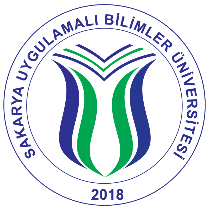 SAKARYA UNIVERSITY OF APPLIED SCIENCESFACULTY OF SPORT SCIENCESDEPARTMENT OF COACHING EDUCATIONSAKARYA UNIVERSITY OF APPLIED SCIENCESFACULTY OF SPORT SCIENCESDEPARTMENT OF COACHING EDUCATIONSAKARYA UNIVERSITY OF APPLIED SCIENCESFACULTY OF SPORT SCIENCESDEPARTMENT OF COACHING EDUCATIONSAKARYA UNIVERSITY OF APPLIED SCIENCESFACULTY OF SPORT SCIENCESDEPARTMENT OF COACHING EDUCATIONSAKARYA UNIVERSITY OF APPLIED SCIENCESFACULTY OF SPORT SCIENCESDEPARTMENT OF COACHING EDUCATIONSAKARYA UNIVERSITY OF APPLIED SCIENCESFACULTY OF SPORT SCIENCESDEPARTMENT OF COACHING EDUCATIONSAKARYA UNIVERSITY OF APPLIED SCIENCESFACULTY OF SPORT SCIENCESDEPARTMENT OF COACHING EDUCATIONINTERNSHIP ACCEPTANCE FORMINTERNSHIP ACCEPTANCE FORMINTERNSHIP ACCEPTANCE FORMINTERNSHIP ACCEPTANCE FORMINTERNSHIP ACCEPTANCE FORMINTERNSHIP ACCEPTANCE FORMINTERNSHIP ACCEPTANCE FORMINTERNSHIP ACCEPTANCE FORMSTUDENTSTUDENTName and SurnameName and Surname::Student ID NumberStudent ID Number::ID NumberID Number::Telephone NumberTelephone Number::E-mailE-mail::INTERNSHIPINTERNSHIPTypeType::DurationDuration::Starting and End Date of InternshipStarting and End Date of Internship::  . ......./…..../….....    -     .….../….../..........  . ......./…..../….....    -     .….../….../..........  . ......./…..../….....    -     .….../….../..........  . ......./…..../….....    -     .….../….../..........- Between the dates mentioned above I will do my .………….-day internship.- Between the dates mentioned above I will do my .………….-day internship.- Between the dates mentioned above I will do my .………….-day internship.- Between the dates mentioned above I will do my .………….-day internship.- Between the dates mentioned above I will do my .………….-day internship.- Between the dates mentioned above I will do my .………….-day internship.- Between the dates mentioned above I will do my .………….-day internship.- Between the dates mentioned above I will do my .………….-day internship.- I hereby undertake that I will notify the secretary of the department by submitting the original documents (e.g. sick-leave report etc.) taken during the internship, and I will inform the school at least (7) days in advance in case the start and end dates of my internship change or I give up the internship. Otherwise, I undertake to accept the criminal obligations that will arise in accordance with the law numbered 5510.	                                                                                                                        ……/……/ ……                                                                                                                                                       Student SignatureIt is obligatory for the student of our department, whose ID is given above, to do an internship for the specified working day. During the internship period, the student's work accident and occupational diseases insurance will be made by our University.                                                                                                                           Stamp and Signature                                                                                                                                               Department Internship Officer                                                                                          - I hereby undertake that I will notify the secretary of the department by submitting the original documents (e.g. sick-leave report etc.) taken during the internship, and I will inform the school at least (7) days in advance in case the start and end dates of my internship change or I give up the internship. Otherwise, I undertake to accept the criminal obligations that will arise in accordance with the law numbered 5510.	                                                                                                                        ……/……/ ……                                                                                                                                                       Student SignatureIt is obligatory for the student of our department, whose ID is given above, to do an internship for the specified working day. During the internship period, the student's work accident and occupational diseases insurance will be made by our University.                                                                                                                           Stamp and Signature                                                                                                                                               Department Internship Officer                                                                                          - I hereby undertake that I will notify the secretary of the department by submitting the original documents (e.g. sick-leave report etc.) taken during the internship, and I will inform the school at least (7) days in advance in case the start and end dates of my internship change or I give up the internship. Otherwise, I undertake to accept the criminal obligations that will arise in accordance with the law numbered 5510.	                                                                                                                        ……/……/ ……                                                                                                                                                       Student SignatureIt is obligatory for the student of our department, whose ID is given above, to do an internship for the specified working day. During the internship period, the student's work accident and occupational diseases insurance will be made by our University.                                                                                                                           Stamp and Signature                                                                                                                                               Department Internship Officer                                                                                          - I hereby undertake that I will notify the secretary of the department by submitting the original documents (e.g. sick-leave report etc.) taken during the internship, and I will inform the school at least (7) days in advance in case the start and end dates of my internship change or I give up the internship. Otherwise, I undertake to accept the criminal obligations that will arise in accordance with the law numbered 5510.	                                                                                                                        ……/……/ ……                                                                                                                                                       Student SignatureIt is obligatory for the student of our department, whose ID is given above, to do an internship for the specified working day. During the internship period, the student's work accident and occupational diseases insurance will be made by our University.                                                                                                                           Stamp and Signature                                                                                                                                               Department Internship Officer                                                                                          - I hereby undertake that I will notify the secretary of the department by submitting the original documents (e.g. sick-leave report etc.) taken during the internship, and I will inform the school at least (7) days in advance in case the start and end dates of my internship change or I give up the internship. Otherwise, I undertake to accept the criminal obligations that will arise in accordance with the law numbered 5510.	                                                                                                                        ……/……/ ……                                                                                                                                                       Student SignatureIt is obligatory for the student of our department, whose ID is given above, to do an internship for the specified working day. During the internship period, the student's work accident and occupational diseases insurance will be made by our University.                                                                                                                           Stamp and Signature                                                                                                                                               Department Internship Officer                                                                                          - I hereby undertake that I will notify the secretary of the department by submitting the original documents (e.g. sick-leave report etc.) taken during the internship, and I will inform the school at least (7) days in advance in case the start and end dates of my internship change or I give up the internship. Otherwise, I undertake to accept the criminal obligations that will arise in accordance with the law numbered 5510.	                                                                                                                        ……/……/ ……                                                                                                                                                       Student SignatureIt is obligatory for the student of our department, whose ID is given above, to do an internship for the specified working day. During the internship period, the student's work accident and occupational diseases insurance will be made by our University.                                                                                                                           Stamp and Signature                                                                                                                                               Department Internship Officer                                                                                          - I hereby undertake that I will notify the secretary of the department by submitting the original documents (e.g. sick-leave report etc.) taken during the internship, and I will inform the school at least (7) days in advance in case the start and end dates of my internship change or I give up the internship. Otherwise, I undertake to accept the criminal obligations that will arise in accordance with the law numbered 5510.	                                                                                                                        ……/……/ ……                                                                                                                                                       Student SignatureIt is obligatory for the student of our department, whose ID is given above, to do an internship for the specified working day. During the internship period, the student's work accident and occupational diseases insurance will be made by our University.                                                                                                                           Stamp and Signature                                                                                                                                               Department Internship Officer                                                                                          - I hereby undertake that I will notify the secretary of the department by submitting the original documents (e.g. sick-leave report etc.) taken during the internship, and I will inform the school at least (7) days in advance in case the start and end dates of my internship change or I give up the internship. Otherwise, I undertake to accept the criminal obligations that will arise in accordance with the law numbered 5510.	                                                                                                                        ……/……/ ……                                                                                                                                                       Student SignatureIt is obligatory for the student of our department, whose ID is given above, to do an internship for the specified working day. During the internship period, the student's work accident and occupational diseases insurance will be made by our University.                                                                                                                           Stamp and Signature                                                                                                                                               Department Internship Officer                                                                                          INTERNSHIP ORGANISATIONINTERNSHIP ORGANISATIONINTERNSHIP ORGANISATIONINTERNSHIP ORGANISATIONINTERNSHIP ORGANISATIONINTERNSHIP ORGANISATIONINTERNSHIP ORGANISATIONINTERNSHIP ORGANISATIONTitleTitleTitle::                                                                     IBAN number:                                                                     IBAN number:                                                                     IBAN number:AdressAdressAdress::Telephone NumberTelephone NumberTelephone Number::Fax NumberFax NumberFax Number::Workplace Registration NumberWorkplace Registration NumberWorkplace Registration Number::Workplace’s Tax NumberWorkplace’s Tax NumberWorkplace’s Tax Number::Chamber of commerce numberChamber of commerce numberChamber of commerce number::E-mail adressE-mail adressE-mail adress::Activity area (Sector)Activity area (Sector)Activity area (Sector)::                                                            Total Number of Personnel of the Workplace:                                                            Total Number of Personnel of the Workplace:                                                            Total Number of Personnel of the Workplace:- It is obligatory to state whether the intern student will be paid or not; and to submit payroll or bank receipt.- Requested State Contribution Amount: - The student whose Name and Surname and Identification Number are written above, has been deemed appropriate to do an internship at our workplace on the dates mentioned above.                                                                                            Employer or Officer- It is obligatory to state whether the intern student will be paid or not; and to submit payroll or bank receipt.- Requested State Contribution Amount: - The student whose Name and Surname and Identification Number are written above, has been deemed appropriate to do an internship at our workplace on the dates mentioned above.                                                                                            Employer or Officer- It is obligatory to state whether the intern student will be paid or not; and to submit payroll or bank receipt.- Requested State Contribution Amount: - The student whose Name and Surname and Identification Number are written above, has been deemed appropriate to do an internship at our workplace on the dates mentioned above.                                                                                            Employer or Officer- It is obligatory to state whether the intern student will be paid or not; and to submit payroll or bank receipt.- Requested State Contribution Amount: - The student whose Name and Surname and Identification Number are written above, has been deemed appropriate to do an internship at our workplace on the dates mentioned above.                                                                                            Employer or Officer- It is obligatory to state whether the intern student will be paid or not; and to submit payroll or bank receipt.- Requested State Contribution Amount: - The student whose Name and Surname and Identification Number are written above, has been deemed appropriate to do an internship at our workplace on the dates mentioned above.                                                                                            Employer or Officer- It is obligatory to state whether the intern student will be paid or not; and to submit payroll or bank receipt.- Requested State Contribution Amount: - The student whose Name and Surname and Identification Number are written above, has been deemed appropriate to do an internship at our workplace on the dates mentioned above.                                                                                            Employer or Officer- It is obligatory to state whether the intern student will be paid or not; and to submit payroll or bank receipt.- Requested State Contribution Amount: - The student whose Name and Surname and Identification Number are written above, has been deemed appropriate to do an internship at our workplace on the dates mentioned above.                                                                                            Employer or Officer- It is obligatory to state whether the intern student will be paid or not; and to submit payroll or bank receipt.- Requested State Contribution Amount: - The student whose Name and Surname and Identification Number are written above, has been deemed appropriate to do an internship at our workplace on the dates mentioned above.                                                                                            Employer or Officer                                                                       Name-Surname                                (Title)                                   Seal and signature                                                                       Name-Surname                                (Title)                                   Seal and signatureAPPROVEDAPPROVEDAPPROVEDAPPROVEDAPPROVEDAPPROVEDAPPROVEDAPPROVED.….. / ….. / ……..….. / ….. / ……..….. / ….. / ……..….. / ….. / ……..….. / ….. / ……..….. / ….. / ……..….. / ….. / ……..….. / ….. / …….Head of Department Internship CommitteeImportant Note: It should be stated if more than 20 people work in the workplace.Head of Department Internship CommitteeImportant Note: It should be stated if more than 20 people work in the workplace.Head of Department Internship CommitteeImportant Note: It should be stated if more than 20 people work in the workplace.Head of Department Internship CommitteeImportant Note: It should be stated if more than 20 people work in the workplace.Head of Department Internship CommitteeImportant Note: It should be stated if more than 20 people work in the workplace.Head of Department Internship CommitteeImportant Note: It should be stated if more than 20 people work in the workplace.Head of Department Internship CommitteeImportant Note: It should be stated if more than 20 people work in the workplace.Head of Department Internship CommitteeImportant Note: It should be stated if more than 20 people work in the workplace.